Областное государственное бюджетное профессиональное образовательное учреждение«Николаевский технологический техникум»РАБОЧАЯ  ПРОГРАММа УЧЕБНОй дисциплиныУД.02 Организация предпринимательской деятельности в своей профессиир.п. Николаевка2020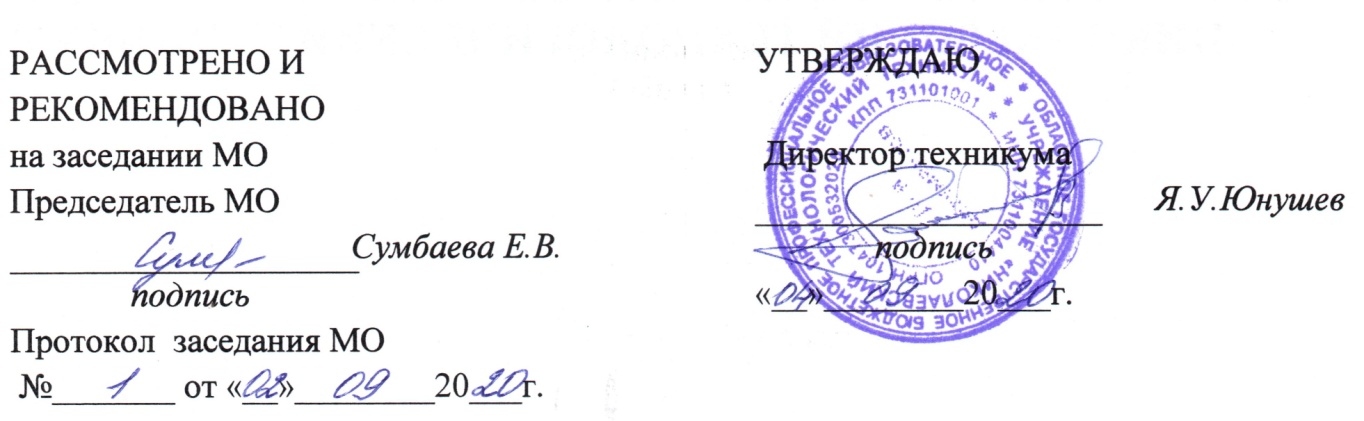 Разработчик: Сульдина Светлана Валерьевна, преподаватель спец.дисциплин ОГБПОУ НикТТ.СОДЕРЖАНИЕпаспорт  прогрАММЫ  ДИСЦИПЛИНЫ«Основы предпринимательской деятельности в своей профессии»        1.1. Область применения  программыРабочая программа учебной дисциплины является частью  основной образовательной программы в соответствии с ФГОС  среднего общего образования (утвержденного Приказом Министерства образования и науки Российской Федерации от 17 мая 2012 г. № 413,с изменениями и дополнениями от 29 декабря 2014г., 31 декабря 2015 г., 29 июня 2017г. ФЗ от 29.12.2012 г.№273 «Об образовании в РФ», ФЗ от 08.06.2020г. №164 «О внесении изменений в статьи 71.1 и 108 ФЗ «Об образовании в РФ, Приказ Министерства образования и науки РФ от 23 августа 2017 года №816дисциплины  является частью  основной образовательной программы в соответствии с ФГОС  среднего общего образования (утвержденного Приказом Министерства образования и науки Российской Федерации от 17 мая 2012 г. № 413,с изменениями и дополнениями от 29 декабря 2014г., 31 декабря 2015 г., 29 июня 2017г, Приказа Министерства просвещения РФ № 747 от 17 декабря 2020г «О внесении изменений в ФГОС СПО »)  и предназначена для получения среднего общего образования студентами, обучающихся на базе основного общего образования по профессии СПО 15.01.05 «Сварщик» (ручной и частично механизированной сварки (наплавки)), укрупненной группы профессий 15.00.00. Машиностроение.Рабочая программа учебной дисциплины разработана   в соответствии с технологическим профилем профессионального образования.1.3 Цели и задачи дисциплины – требования к результатам освоения учебной дисциплины:        Цель дисциплины:  - формирование нормативно-правовых, экономических и организационных знаний и умений по вопросам становления, организации и ведения предпринимательской деятельности в условиях российской экономики. Задачи дисциплины:1. Формировать системные знания об основах организации предпринимательской деятельности. 2.  Выработать организационно-управленческие умения в ведении предпринимательской деятельности.  3. Формировать знания об   ответственности субъектов предпринимательской деятельности. В результате освоения учебной дисциплины обучающийся должен уметь:- характеризовать виды предпринимательской деятельности и предпринимательскую среду;- оперировать в практической деятельности экономическими категориями;-  определять приемлемые границы производства;  - разрабатывать бизнес – план;- составлять  пакет документов для открытия  своего дела;- оформлять  документы для открытия расчетного счета в банке;- определять  организационно-правовую форму предприятия;- разрабатывать стратегию и тактику деятельности предприятия;- соблюдать профессиональную этику, этические кодексы фирмы, общепринятые правила  осуществления бизнеса;- характеризовать  механизм защиты предпринимательской тайны;- различать виды ответственности предпринимателей;- анализировать финансовое состояние предприятия;- осуществлять основные финансовые операции;- рассчитывать рентабельность  предпринимательской деятельности.          В результате освоения учебной дисциплины обучающийся должен знать:-типологию предпринимательства;- роль среды в развитии предпринимательства;- технологию принятия предпринимательских решений;- базовые составляющие внутренней среды фирмы;- организационно-правовые формы предпринимательской деятельности; - особенности учредительных документов;
- порядок государственной регистрации и лицензирования предприятия; 
- механизмы функционирования предприятия;- сущность предпринимательского риска и основные способы снижения риска;- основные положения оп оплате труда на предприятиях; предпринимательского типа;- основные элементы культуры предпринимательской деятельности и корпоративной культуры;- перечень сведений, подлежащих защите;- сущность и виды ответственности предпринимателей;- методы и инструментарий финансового анализа;- основные положения  бухгалтерского учета на малых предприятиях;- виды налогов;-  систему показателей эффективности предпринимательской деятельности;- принципы и методы оценки эффективности предпринимательской деятельности;Особое внимание при изучении учебной дисциплины уделяется:формированию у обучающихся современного предпринимательского мышления;овладению умением подходить к событиям общественной и политической жизни с экономической точки зрения, используя различные источники информации;воспитанию уважения к труду и предпринимательской деятельности;формированию готовности использовать приобретенные знания в последующей трудовой деятельности.При угрозе возникновения и (или) возникновении отдельных чрезвычайных ситуаций, введения режима повышенной готовности или чрезвычайной ситуации на всей территории Российской Федерации либо на территории Ульяновской области реализация образовательной программы учебной дисциплины, а также проведение зачётов, экзаменов, завершающих освоение рабочей образовательной программы, осуществляется с применением электронного обучения, дистанционных образовательных технологий.1.4. Результаты  освоения учебной дисциплины:Освоение содержания учебной дисциплины   обеспечивает достижение студентами следующих результатов:личностных:развитие личностных, в том числе духовных и физических, качеств, обеспечивающих защищенность обучаемого для определения жизненно важных интересов личности в условиях кризисного развития экономики, сокращения природных ресурсов;формирование системы знаний об экономической жизни общества, определение своих места и роли в экономическом пространстве;воспитание ответственного отношения к сохранению окружающей природной среды, личному здоровью как к индивидуальной и общественной ценности;метапредметных:овладение умениями формулировать представления о  предпринимательстве  как системе теоретических и прикладных наук, изучение особенности применения экономического анализа для других социальных наук, понимание сущности основных направлений современной экономической мысли;овладение обучающимися навыками самостоятельно определять свою жизненную позицию по реализации поставленных целей, используя правовые знания, подбирать соответствующие правовые документы и на их основе проводить экономический анализ в конкретной жизненной ситуации с целью разрешения имеющихся проблем;формирование умения воспринимать и перерабатывать информацию, полученную в процессе изучения общественных наук, вырабатывать в себе качества гражданина Российской Федерации, воспитанного на ценностях, закрепленных в Конституции Российской Федерации;генерирование знаний о многообразии взглядов различных ученых по вопросам как экономического развития Российской Федерации, так и мирового сообщества; умение применять исторический, социологический, юридический подходы для всестороннего анализа общественных явлений;предметных:сформированность системы знаний об экономической сфере в жизни общества как пространстве, в котором осуществляется экономическая деятельность индивидов, семей, отдельных предприятий и государства;понимание сущности экономических институтов, их роли в социальноэкономическом развитии общества; понимание значения этических норм и нравственных ценностей в экономической деятельности отдельных людей и общества, сформированность уважительного отношения к чужой собственности;сформированность экономического мышления: умения принимать рациональные решения в условиях относительной ограниченности доступных ресурсов, оценивать и принимать ответственность за их возможные последствия для себя, своего окружения и общества в целом;владение навыками поиска актуальной экономической информации в различных источниках, включая Интернет; умение различать факты, аргументы и оценочные суждения; анализировать, преобразовывать и использовать экономическую информацию для решения практических задач в учебной деятельности и реальной жизни;сформированность навыков проектной деятельности: умение разрабатывать и реализовывать проекты экономической и междисциплинарной направленности на основе базовых экономических знаний и ценностных ориентиров;умение применять полученные знания и сформированные навыки для эффективного исполнения основных социально-экономических ролей (потребителя, производителя, покупателя, продавца, заемщика, акционера, наемного работника, работодателя, налогоплательщика);способность к личностному самоопределению и самореализации в экономической деятельности, в том числе в области предпринимательства; знание особенностей современного рынка труда, владение этикой трудовых отношений;понимание места и роли России в современной мировой экономике; умение ориентироваться в текущих экономических событиях, происходящих в России и мире.OKI. Понимать сущность и социальную значимость своей будущей профессии, проявлять к ней устойчивый интерес.ОК2.Организовывать собственную деятельность, исходя из цели и способов ее достижения, определенных руководителем.ОКЗ. Анализировать рабочую ситуацию, осуществлять текущий и итоговый контроль, оценку и коррекцию собственной деятельности, нести ответственность за результаты своей работы.0К4.Осуществлять поиск информации, необходимой для эффективного выполнения профессиональных задач.ОК5.Использовать	информационно-коммуникационные технологии впрофессиональной деятельности.ОК 6.Работать в команде, эффективно общаться с коллегами, руководством, клиентами.ОК 07. Проявлять гражданско- патриотическую позицию, демонстрировать осознанное поведение на основе традиционных общечеловеческих ценностей, применять стандарты антикоррупционного поведения.ОК 08. Использовать знания по финансовой грамотности, планировать предпринимательскую         деятельность в профессиональной сфере.1.5. Место учебной дисциплины в учебном плане:  общеобразовательный цикл.Учебная дисциплина относится к предметной области общественным наукам и является профильной дисциплиной  общеобразовательного цикла.1.6. Рекомендуемое количество часов на освоение  программы учебной дисциплины:максимальной учебной нагрузки обучающегося 32 часa, в том числе:обязательной аудиторной учебной нагрузки 32часов;практические работы-10 часов.2. СТРУКТУРА И ПРИМЕРНОЕ СОДЕРЖАНИЕ  ДИСЦИПЛИНЫ        2.1. Объем  дисциплины и виды учебной работы2.2. Примерный тематический план и содержание учебной дисциплиныОрганизация  предпринимательской деятельностив своей профессии3. условия реализации программы дисциплины3.1. Требования к минимальному материально-техническому обеспечениюРеализация  программы требует наличия  учебного  кабинета для социально-экономических дисциплин.Оборудование учебного кабинета:-  посадочные места по количеству обучающихся;-  рабочее место преподавателя;-  мебель: стеллажи, полки, шкафы. Технические средства обучения: - персональный компьютер (ПК);- проектор; - экран3.2. Информационное обеспечение обученияПеречень рекомендуемых учебных изданий, Интернет-ресурсов, дополнительной литературыОсновные источники: 1. Белов А.М., Добрин Г.Н., Карлик А.Е. Экономика организации (предприятия): Практикум / Под общ. Ред. Проф. А.Е. Карлика. – М.: ИНФРА-М, 2018. – 272 с.2.Бусыгин А.В. Предпринимательство. Учебник. – М.: Дело, 1999. – 640с.3. Основы бизнеса: Учебное пособие/ Г.В. Есакова, М.М. Есаков; Рязан. Гос. Радиотех. Акад. Рязань, 2019. – 76 с.4. Основы предпринимательства. Серия «Учебники, учебные пособия». – Ростов н/Д: Феникс, 2019. – 512 с.5. Оценка и планирование эффективности инвестиционных проектов и программ: Региональный аспект/ Под ред. В.И. Терехина. Рязань. Рязан. госуд. радиотехн. акад., 2018. – 261 с.6. Предпринимательство: Учебник для вузов/ Под ред. проф. В.Я. Горфинкеля, проф. Г.Б. Поляка, проф. В.А. Швандара. – М.: Банки и биржи, ЮНИТИ, 2019. – 475 с.7. Терехин В.И. и др. Финансовое управление фирмой. Настольная книга менеджера. М.: Экономика,2018, 350 стр.8. Шевченко И.К. Организация предпринимательской деятельности. Учебное пособие.- Таганрог: Изд-во ТРТУ, 2019. 92 с.9. Экономика предприятия: Учебник / Под ред. А.Е. Карлика, М.Л.  Шухгальтер. – М.: ИНФРА-М, 2003. – 432 с.10. Экономика фирмы: Учебник для вузов/ Под ред. проф. В.Я. Горфинкеля, проф. В.А. Швандара. – М.: ЮНИТИ-ДАНА, 2019. – 461 с.Интернет-ресурсы:http://www.aup.ru/books/m91/http://enbv.narod.ru/text/Econom/business/bagiev_bizstart/http://institutiones.com/download/books/1367-organizaciya-predprinimatelskoj-deyatelnosti.htmlhttp://ecsocman.edu.ru/text/19208131/http://www.kodges.ru/48435-organizaciya-predprinimatelskoj-deyatelnosti.html3.3.  Общие требования к организации образовательного процесса  по дисциплине.В тематический план программы учебной дисциплины включены 12 тем,  которые отражают теоретические и практические аспекты  организации предпринимательской деятельности. Основной технологией  реализации дисциплины выступает проблемная технология, направленная на  формирование опыта  решения задач в сфере предпринимательской деятельности.    К каждой  теме дисциплины  необходимо разработать пакет  информационно-методических материалов, включающий планы учебных занятий, дидактические средства, диагностические методики. Проектирование учебных занятий необходимо осуществлять с учетом  принципов сотрудничества, активизации деятельности обучающихся, индивидуализации и дифференциации.  При реализации планов учебных занятий  целесообразно использовать различные формы  организации и методы деятельности обучающихся:   деловые и ролевые игры, дискуссии, семинары  эвристические беседы, мини-лекции, групповые консультации,  анализ и обсуждение конкретных ситуаций, практические задания и упражнения, методы самоуправляемого обучения.  При изучении данной дисциплины рекомендуется предусмотреть:-  участие обучающихся в различных диагностических процедурах, самостоятельной оценке достигнутого уровня сформированности умений и знаний;- учет образовательных результатов  в рабочих тетрадях.При проведении итоговой аттестации в форме дифференцированного зачета можно использовать защиту бизнес – проектов. 4. Контроль и оценка результатов освоения Дисциплины        Контрольи оценка результатов освоения дисциплины осуществляется преподавателем в процессе проведения практических занятий и тестирования, а также выполнения обучающимися индивидуальных заданий (сообщений, докладов, рефератов и др.), проектов. Ниже указанные формы и методы  оценки результатов обучения могут быть пересмотрены преподавателем. стр.ПАСПОРТ ПРОГРАММЫ УЧЕБНОЙ ДИСЦИПЛИНЫ4СТРУКТУРА и ПРИМЕРНОЕ содержание УЧЕБНОЙ ДИСЦИПЛИНЫ7условия реализации программы учебной дисциплины15Контроль и оценка результатов Освоения учебной дисциплины18Вид учебной работыОбъем часовМаксимальная учебная нагрузка (всего)45Обязательная  аудиторная учебная нагрузка 32в том числе:      практические занятия10       Контрольная работа 1Самостоятельная работа обучающихся в том числе:       самостоятельная работа над проектом     -  подготовка творческих работ (презентаций, рефератов, докладов)  Итоговая аттестация в форме зачетаИтоговая аттестация в форме зачетаНаименование разделов и темСодержание учебного материала, практические  занятия, самостоятельная работа обучающихся, проектОбъем часовУровень усвоения1234Тема 1. Сущность предпринимательства и его видыВ результате изучения темы обучающийся долженуметь: характеризовать виды предпринимательской деятельности и  предпринимательскую среду;знать: - типологию предпринимательства.Тема 1. Сущность предпринимательства и его видыСодержание учебного материала12Тема 1. Сущность предпринимательства и его видыСущность предпринимательства и предпринимательской деятельности. Виды предпринимательской деятельности. Индивидуальное предпринимательство. Совместное предпринимательство. Сущность инновационного предпринимательства. Региональные сети : бизнес –центры, бизнес- инкубаторы. 12Тема 1. Сущность предпринимательства и его видыПрактическое занятие  № 1Тема: «Анализ видов предпринимательской деятельности и определение  типологии коммерческой организации». 1Тема 2. Принятие предпринимательского решенияВ результате изучения темы обучающийся долженуметь: - оперировать в практической деятельности экономическими категориями;-  определять приемлемые границы производства;знать:- роль среды в развитии предпринимательства;- технологию принятия предпринимательских решений;- базовые составляющие внутренней среды фирмы.Тема 2. Принятие предпринимательского решенияСодержание учебного материала22Тема 2. Принятие предпринимательского решенияСфера принятия управленческих решений. Внутренняя и внешняя среда предпринимательства. Базовые составляющие внутренней среды.  Факторы косвенного воздействия на принятие управленческих решений. Технология принятия предпринимательских решений.  Экономические  методы принятия предпринимательских решений.22Тема 2. Принятие предпринимательского решенияПрактическое занятие № 2Тема: «Формирование цены товара. Управление издержками производства». 1Тема 3. Выбор сферы деятельности и обоснование создания нового предприятияВ результате изучения темы обучающийся долженуметь: - разрабатывать бизнес – план;- составлять  пакет документов для открытия  своего дела;- оформлять документы для открытия расчетного счета в банке;знать:- организационно-правовые формы предпринимательской деятельности;- особенности учредительных документов;
- порядок государственной регистрации и лицензирования предприятия.2Тема 3. Выбор сферы деятельности и обоснование создания нового предприятияСодержание учебного материала 22Тема 3. Выбор сферы деятельности и обоснование создания нового предприятияВыбор сферы деятельности нового предприятия. Технико-экономическое обоснование создания нового предприятия. Фирменное наименование предприятия: особенности и назначение. Учредительные документы Государственная регистрация предприятий Лицензирование деятельности предприятий. Оформление документов для открытия расчетного счета в банке. 22Тема 3. Выбор сферы деятельности и обоснование создания нового предприятияПрактическое занятие № 3Тема: «Разработка бизнес-плана».2Тема 3. Выбор сферы деятельности и обоснование создания нового предприятияПрактическое занятие № 4Тема: «Составление пакета документов для открытия своего дела». 1Тема 3. Выбор сферы деятельности и обоснование создания нового предприятияПрактическое занятие № 5 Тема: «Оформление  документов для открытия расчетного счета в банке».1Тема 4. Организационно-управленческие функции предприятия В результате изучения темы обучающийся долженуметь:- определять  организационно-правовую форму предприятия;- разрабатывать стратегию и тактику деятельности предприятия;знать:- механизмы функционирования предприятия. Тема 4. Организационно-управленческие функции предприятия Содержание учебного материала22Тема 4. Организационно-управленческие функции предприятия Разработка стратегии и тактики нового предприятия. Организация управления предприятием. Структура предприятия. Процессы, осуществляемые на предприятии. Функции управления на предприятии. Организация планирования деятельности предприятия. Основные функции организации на предприятии. Механизм функционирования предприятия. Маркетинг и логистика в предпринимательской деятельности. Прекращение деятельности предприятия.22Тема 4. Организационно-управленческие функции предприятия Практическое занятие № 6Тема: «Разработка стратегического и тактического плана предприятия».  1Тема 5.  Предпринимательский рискВ результате изучения темы обучающийся должен знать:- сущность предпринимательского риска и основные способы снижения риска.Тема 5.  Предпринимательский рискСодержание учебного материала:12Тема 5.  Предпринимательский рискСущность предпринимательского риска. Классификация предпринимательских рисков. Показатели риска и методы его оценки. Основные способы снижения риска: страхование, лизинг, факторинг, франчайзинг,   хеджирование, форвардный контракт, фьючерсный контракт, опционный контракт.12Тема 6. Трудовые ресурсы. Оплата труда на предприятии предпринимательского типаВ результате изучения темы обучающийся должен знать:- основные положения оп оплате труда на предприятиях предпринимательского типа.Тема 6. Трудовые ресурсы. Оплата труда на предприятии предпринимательского типаСодержание учебного материала22Тема 6. Трудовые ресурсы. Оплата труда на предприятии предпринимательского типаСтруктура персонала предпринимательской фирмыПроцесс управления персоналом в ПДОсновные положения об оплате труда на предприятии предпринимательского типа22Тема 7.  Культура предпринимательстваВ результате изучения темы обучающийся долженуметь:- соблюдать профессиональную этику, этические кодексы фирмы, общепринятые правила осуществления бизнеса;знать:- основные элементы культуры предпринимательской деятельности и корпоративной культуры.Тема 7.  Культура предпринимательстваСодержание учебного материала12Тема 7.  Культура предпринимательстваСущность культуры предпринимательства. Корпоративная культура. Предпринимательская этика и этикет. Возникновение и формирование культуры предпринимательской организации за рубежом.12Тема 7.  Культура предпринимательстваПрактическое занятие № 7. Тема:  «Соблюдение норм профессиональной этики в различных производственных ситуациях». 1Контрольная работа №11Тема8 Предпринимательская тайнаВ результате изучения темы обучающийся долженуметь:- характеризовать  механизм защиты предпринимательской тайны;знать:- перечень сведений, подлежащих защите.Тема8 Предпринимательская тайнаСодержание учебного материала12Тема8 Предпринимательская тайнаСущность предпринимательской тайны. Отличие предпринимательской тайны от коммерческой. Формирование сведений, составляющих предпринимательскую тайну.  Внешние и внутренние угрозы безопасности фирмы.Основные элементы механизма защиты предпринимательской тайны12Тема 9.Ответственность субъектов предпринимательской деятельностиВ результате изучения темы обучающийся долженуметь:- различать виды ответственности предпринимателей.знать:-  сущность и виды ответственности предпринимателей.Тема 9.Ответственность субъектов предпринимательской деятельностиСодержание учебного материала22Тема 9.Ответственность субъектов предпринимательской деятельностиСущность и виды ответственности предпринимателей. Условия возникновения гражданской ответственности предпринимателей. Способы обеспечения исполнения предпринимателями своих обязательств. Административная ответственность предпринимателей. Ответственность предпринимателей за нарушение антимонопольного законодательства. Ответственность за низкое качество продукции (работ, услуг).Ответственность за совершение налоговых правонарушений. 22Тема 9.Ответственность субъектов предпринимательской деятельностиПрактическая работа № 8Тема: «Определение видов ответственности предпринимателей по анализу заданных ситуаций».Решение ситуационных задач1Тема 10 .Управление финансами предприятия предпринимательского типаВ результате изучения темы обучающийся долженуметь:- анализировать финансовое состояние предприятия;- осуществлять основные финансовые операции;знать:- методы и инструментарий финансового анализа;-основные положения  бухгалтерского учета на малых предприятиях.Тема 10 .Управление финансами предприятия предпринимательского типаСодержание учебного материала12Тема 10 .Управление финансами предприятия предпринимательского типаФинансовые ресурсы предприятия. Система управления финансами на предприятии. Оценка финансового состояния предприятия: сущность и назначение финансового анализа, методы и инструментарий финансового анализа, анализ платежеспособности и финансовой устойчивости предприятия, анализ эффективности использования оборотных активов. Система нормативного регулирования бухгалтерского  учета на малых предприятиях, организация бухгалтерского учета на малых предприятиях. Взаимодействия предпринимателей с кредитными организациями. Расчет по кредитам.  Банкротство  предприятия.12Тема 10 .Управление финансами предприятия предпринимательского типаПрактическое занятие № 9Тема: «Осуществление расчета по кредитам».1Тема 11. Налогообложение предпринимательской деятельностиВ результате изучения темы обучающийся должен знать:- виды налогов.Тема 11. Налогообложение предпринимательской деятельностиСодержание учебного материала22Тема 11. Налогообложение предпринимательской деятельностиОбщая характеристика налоговой системы. Виды налогов: НДС, акциз, налог на прибыль, налог на имущество предприятий, взнос22Тема 12.  Оценка эффективности предпринимательской деятельностиВ результате изучения темы обучающийся долженуметь: - рассчитывать рентабельность  предпринимательской деятельности.знать:- систему показателей эффективности предпринимательской деятельности;- принципы и методы оценки эффективности предпринимательской деятельности;- пути повышения и контроль эффективности  предпринимательской деятельности. Тема 12.  Оценка эффективности предпринимательской деятельностиСодержание учебного материала12Тема 12.  Оценка эффективности предпринимательской деятельностиСистема показателей эффективности предпринимательской деятельности. Принципы и методы оценки эффективности предпринимательской деятельности. Пути повышения и контроль эффективности предпринимательской деятельности.12Тема 12.  Оценка эффективности предпринимательской деятельностиПрактическое занятие № 10. Тема: «Расчет рентабельности  предпринимательской деятельности»1Тема 12.  Оценка эффективности предпринимательской деятельности зачетВсего:Всего:32Результаты обучения(освоенные умения, усвоенные знания)Формы и методы контроля и оценки результатов обучения Уметь:характеризовать виды предпринимательской деятельности  и предпринимательскую среду;Экспертная оценка результата выполнения практического задания на практическом занятии № 1оперировать в практической деятельности экономическими категориями;Экспертная оценка хода выполнения практического задания на практическом занятии № 2определять приемлемые границы производства; Экспертная оценка хода выполнения практического задания на практическом занятии № 2разрабатывать бизнес – план;Экспертная оценка результата выполнения практического задания на практическом занятии № 3составлять  пакет документов для открытия  своего делаЭкспертная оценка хода и результата  выполнения практического задания на практическом занятии № 4оформлять  документы для открытия расчетного счета в банке;Экспертная оценка хода и результата выполнения практического задания на практическом занятии № 5определять  организационно-правовую форму предприятия;Экспертная оценка хода выполнения практического задания на практическом занятии № 6разрабатывать стратегию и тактику деятельности предприятия;Экспертная оценка хода выполнения практического задания на практическом занятии № 7соблюдать профессиональную этику, этические кодексы фирмы, общепринятые правила  осуществления бизнеса;Экспертная оценка хода выполнения практического задания на практическом занятии № 8характеризовать  механизм защиты предпринимательской тайны;Экспертная оценка хода выполнения практического задания на практическом занятии № 9различать виды ответственности предпринимателей;Экспертная оценка хода выполнения практического задания на практическом занятии № 10анализировать финансовое состояние предприятия;Экспертная оценка хода выполнения практического задания на практическом занятии № 11осуществлять основные финансовые операции;Экспертная оценка хода выполнения практического задания на практическом занятии № 12рассчитывать рентабельность  предпринимательской деятельности.Экспертная оценка хода и результата выполнения практического задания на практическом занятии № 13Знать:типологию предпринимательства;Тестированиероль среды в развитии предпринимательства;Тестированиетехнологию принятия предпринимательских решений;Тестированиебазовые составляющие внутренней среды фирмы;Тестированиеорганизационно-правовые формы предпринимательской деятельностиТестированиеособенности учредительных документов;Тестированиепорядок государственной регистрации и лицензирования предприятия; Тестированиемеханизмы функционирования предприятия;Тестированиесущность предпринимательского риска и основные способы снижения риска;Тестированиеосновные положения об оплате труда на предприятиях предпринимательского типа;Тестированиеосновные элементы культуры предпринимательской деятельности и корпоративной культуры;Тестированиеперечень сведений, подлежащих защите;Тестированиесущность и виды ответственности предпринимателей;Тестированиеметоды и инструментарий финансового анализа;Тестированиеосновные положения  бухгалтерского учета на малых предприятиях;Тестированиевиды налогов;Тестированиесистему показателей эффективности предпринимательской деятельности;Тестированиепринципы и методы оценки эффективности предпринимательской деятельности;Тестированиепути повышения и контроль эффективности предпринимательской деятельности.Тестирование